ORDENANZA XVIII - Nº 50(Antes Ordenanza 137/96)ANEXO ÚNICO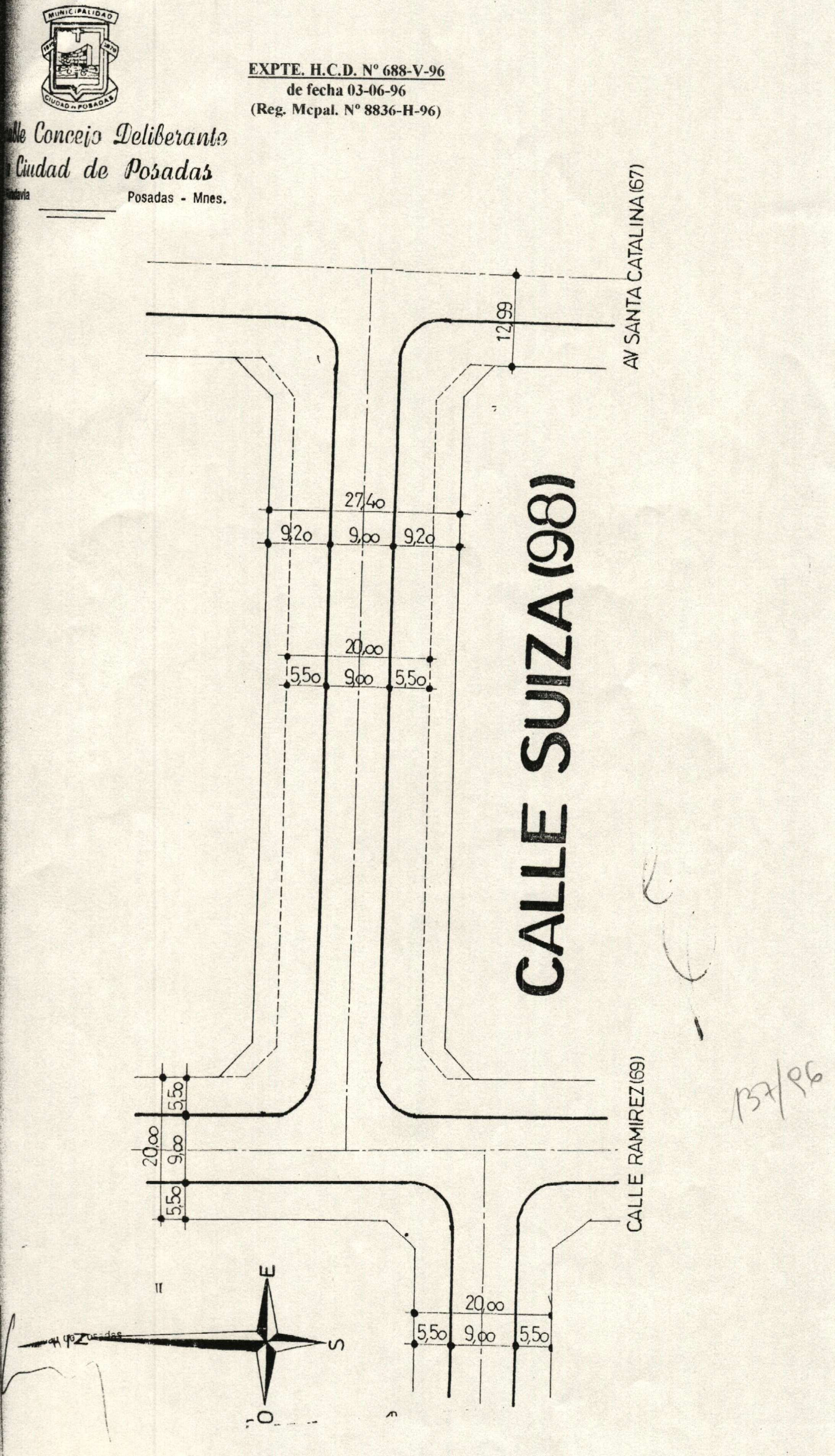 